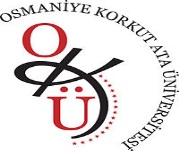 OSMANİYE KORKUT ATA ÜNİVERSİTESİMÜHENDİSLİK FAKÜLTESİELEKTRİK-ELEKTRONİK MÜHENDİSLİĞİ BÖLÜMÜ2021-2022 BAHAR YARIYILI YÜKSEK LİSANS ARA SINAV PROGRAMIGÜNBAŞLANGIÇSAATİDERSÖĞRETİM ELEMANIDerslikler18/04/2022PAZARTESİ08:1518/04/2022PAZARTESİ10:1518/04/2022PAZARTESİ13:1518/04/2022PAZARTESİ15:1518/04/2022PAZARTESİ17:1518/04/2022PAZARTESİ19/04/2022SALI08:1519/04/2022SALI10:00EEM 538Veri MadenciliğiDoç. Dr. Selahaddin Batuhan AKBENToplantı Salonu19/04/2022SALI13:15EEM 536MATLAB ile Makine ÖğrenmesiDoç. Dr. Selahaddin Batuhan AKBENToplantı Salonu19/04/2022SALI15:15EEM 524Olasılıksal AnalizDoç. Dr. Selahaddin Batuhan AKBENToplantı Salonu19/04/2022SALI17:1519/04/2022SALI20/04/2022ÇARŞAMBA08:1520/04/2022ÇARŞAMBA10:15EEM 506 Tıbbi Görüntüleme Sistemleri ve UygulamalarDoç. Dr. Halil EROLToplantı Salonu20/04/2022ÇARŞAMBA13:15EEM 558Güç Sistemlerinin Bilgisayar Destekli AnaliziDoç. Dr. Halil EROLToplantı Salonu20/04/2022ÇARŞAMBA15:1520/04/2022ÇARŞAMBA17:1520/04/2022ÇARŞAMBA21/04/2022PERŞEMBE08:1521/04/2022PERŞEMBE10:15EEM 574Sayısal Görüntü İşlemeDr. Öğr. Üyesi Yavuz Selim İŞLERToplantı Salonu21/04/2022PERŞEMBE13:15EEM 570Güneş Pili ve Teknolojik UygulamalarıDr. Öğr. Üyesi Yavuz Selim İŞLERToplantı Salonu21/04/2022PERŞEMBE15:15EEM 510İleri Sayısal YöntemlerDr. Öğr. Üyesi Yavuz Selim İŞLERToplantı Salonu21/04/2022PERŞEMBE17:1521/04/2022PERŞEMBE22/04/2022CUMA08:1522/04/2022CUMA10:1522/04/2022CUMA13:1522/04/2022CUMA15:1522/04/2022CUMA17:1522/04/2022CUMA23/04/2022CUMARTESİ08:1523/04/2022CUMARTESİ10:1523/04/2022CUMARTESİ13:1523/04/2022CUMARTESİ15:15